St just in bloom			December 20222022, What a Year!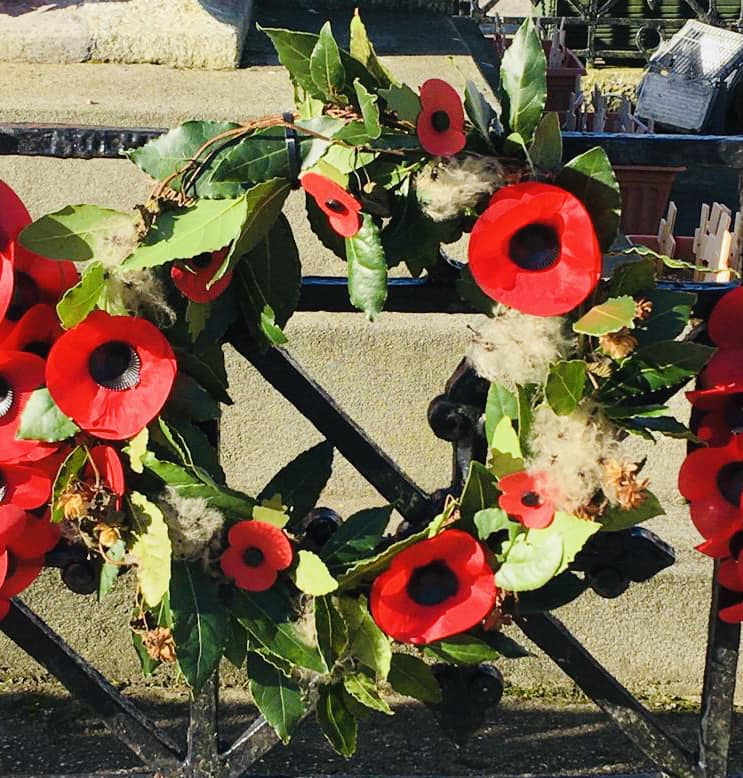 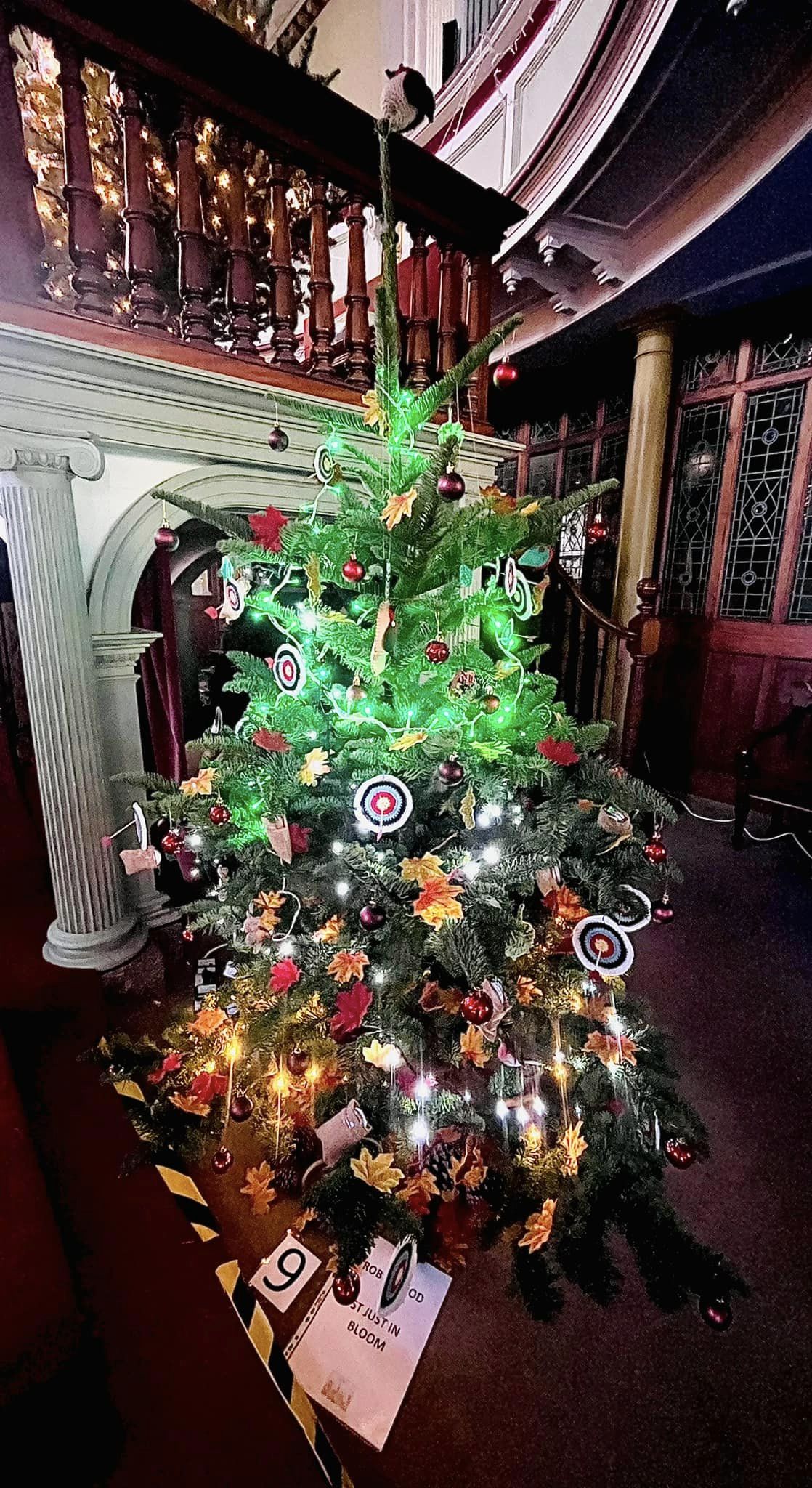 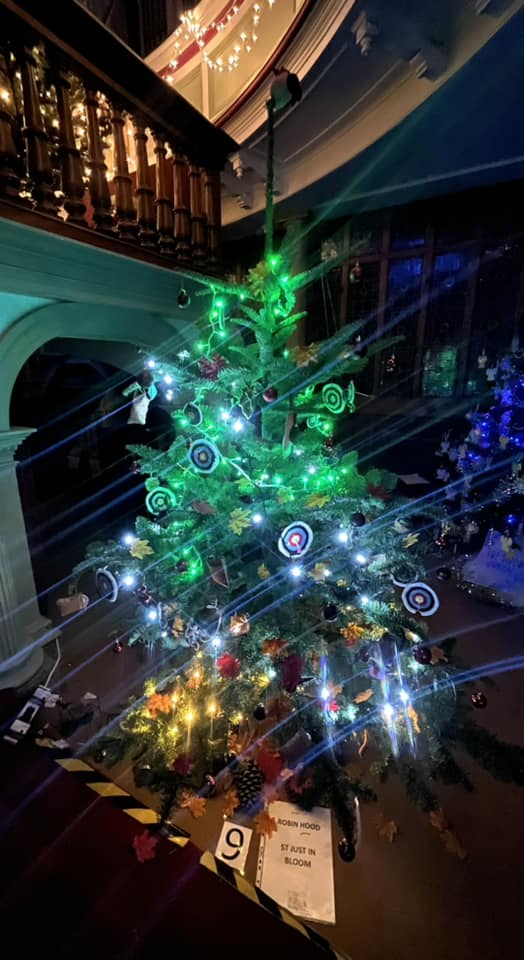 Merry Christmas and Happy New Year from everyone in St Just in Bloom. 2023 is a big year for our group, as it is our 20th anniversary and we plan to celebrate in style! Our annual AGM was held in November and we are thrilled to announce our new Committee officers. After working tirelessly to lead our group, Holly Whitelaw has taken the decision to step down as Chair. Thank you Holly for all you have achieved for the group. Our new committee officers are seen below:New Chair: Tamsyn Casley-OliverNew Vice Chairs: Phillipa La Fontaine and Hayley StringerTreasurer: Maureen KingSecretary: Julie TowersWe wish them all the best in their roles in the coming months.The WI Farmers’ Market invited the group to provide refreshments on several occasions and it has been a great opportunity to engage with our wonderful community. Plus we have had some of our lovely mugs to sell!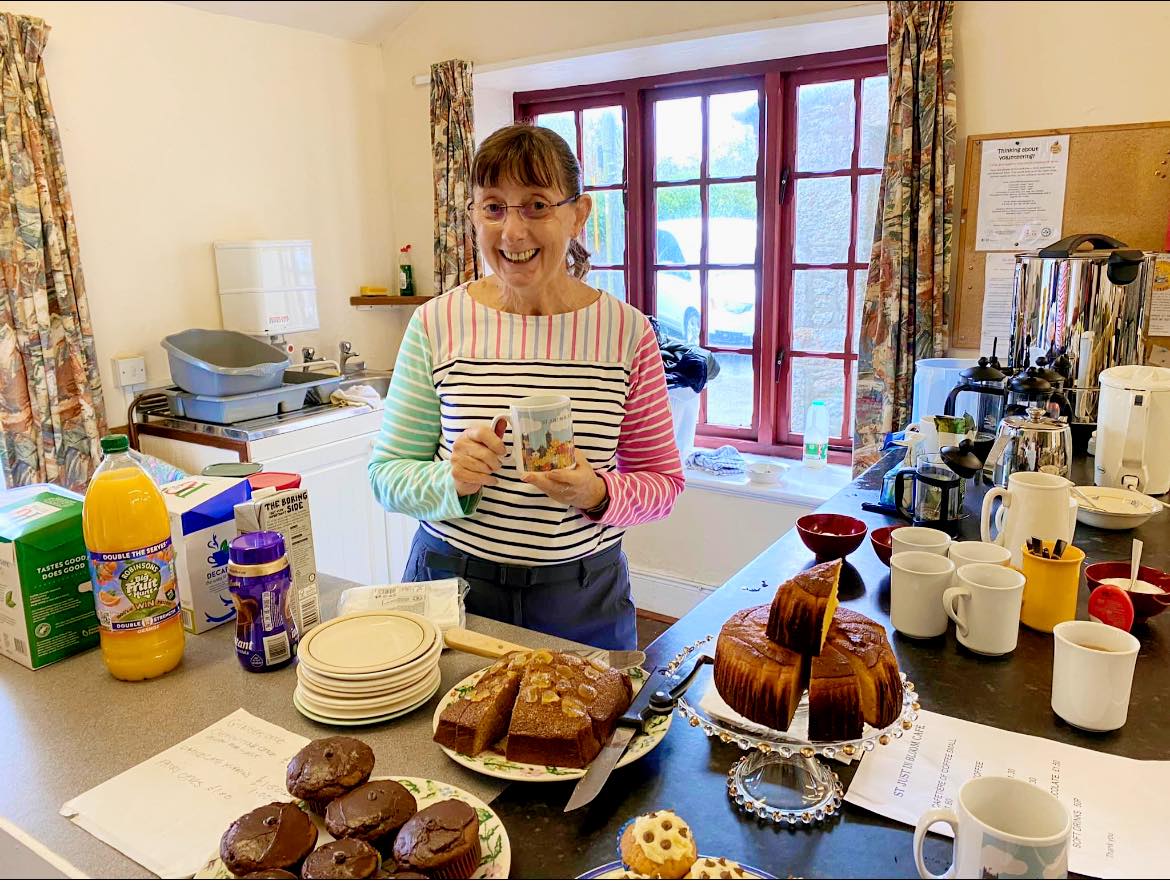 In November, a collaboration event took place between SJIB and Cape Cornwall Scout Group. A team of enthusiastic youngsters and volunteers Tamsyn and Phillipa headed to the Closed Churchyard to clear a large area of brambles. This has helped to reveal several graves and encourage native primroses to thrive. It was hard work but exceptionally rewarding! 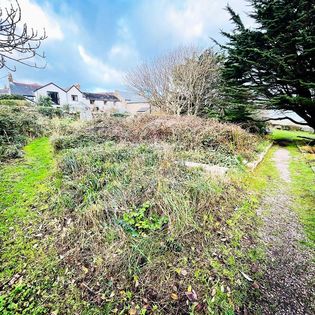 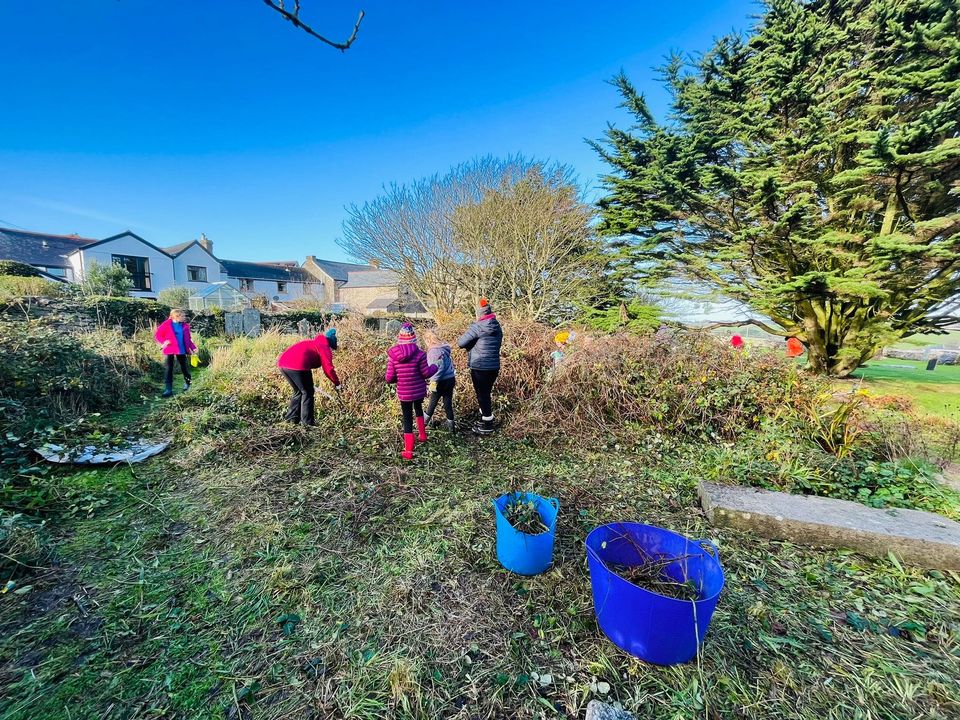 In December, we worked with Ali Law from Wild West Flowers to run a Wreath Making Workshop at the St Just WI Hall. The mulled wine was flowing, as well as the creativity. What a better way to have spent a winter’s evening preparing for the festive season. 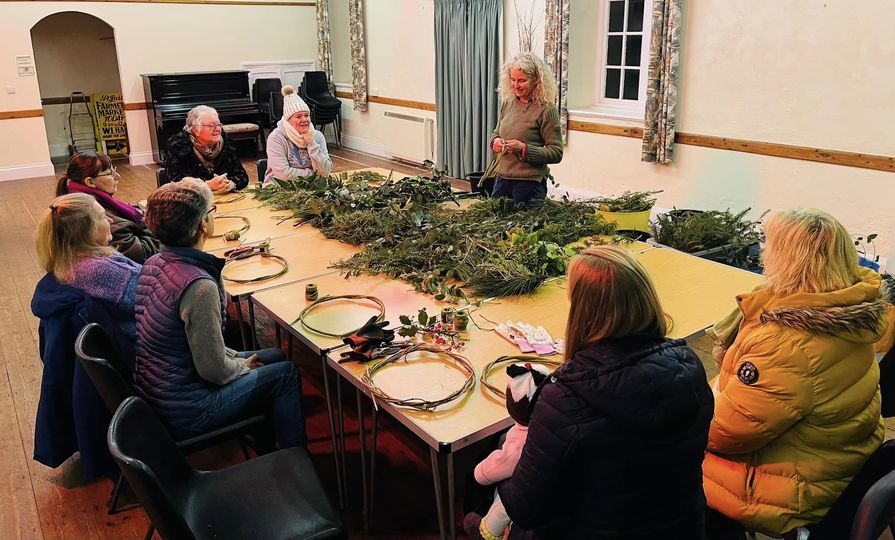 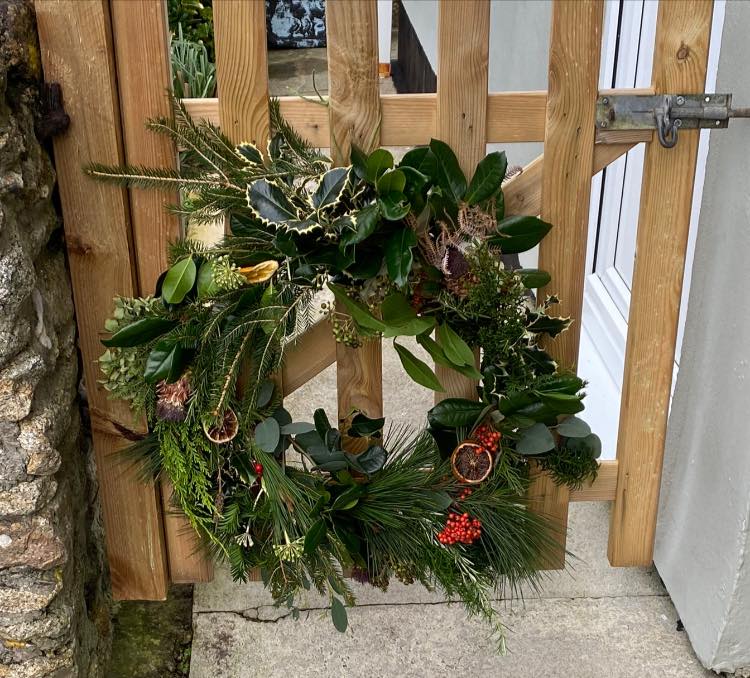 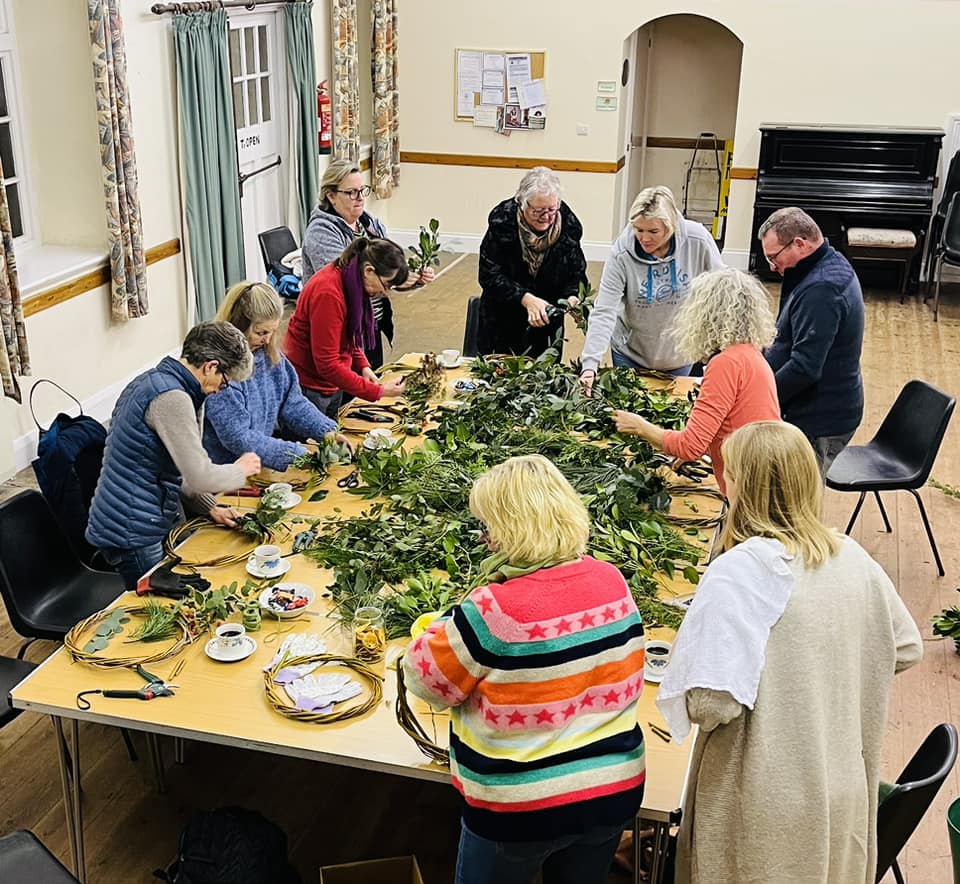 “A garden is not a place, it is a journey”          Monty DonPlots and jobs availablePlots:Carn Bosavern bedsBank Square plantersWe are always keen to increase our active members and so if you or anyone you know may enjoy working outdoors; watering, planting or fundraising, please do get in touch!Finally thank you for the continued support from all the local businesses within the town, together we can keep St Just wonderful!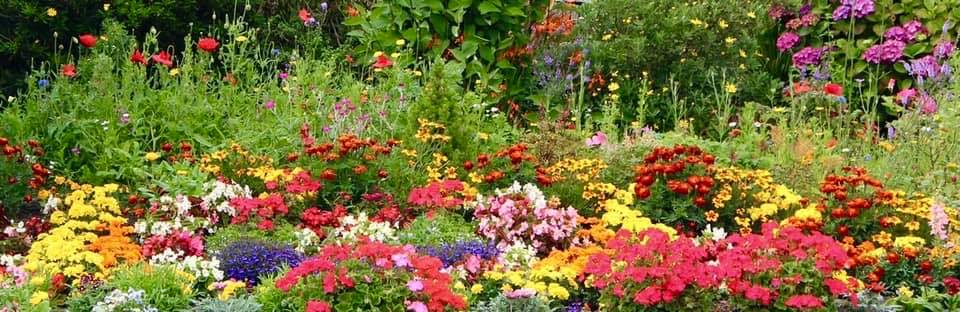 